PREFEITURA MUNICIPAL DE CARATINGA/MG - EXTRATO DE RESULTADO – Pregão Presencial 098/2020. Objeto: Aquisição de medicamentos veterinários, para atender as necessidades da Vigilância em Saúde (Zoonose/Canil) do Município de Caratinga. Certame considerado DESERTO, pelo não comparecimento de interessados. Mais informações no (33) 3329-8023 / 8019. Caratinga/MG, 19 de outubro de 2020. Bruno César Veríssimo Gomes – Pregoeiro.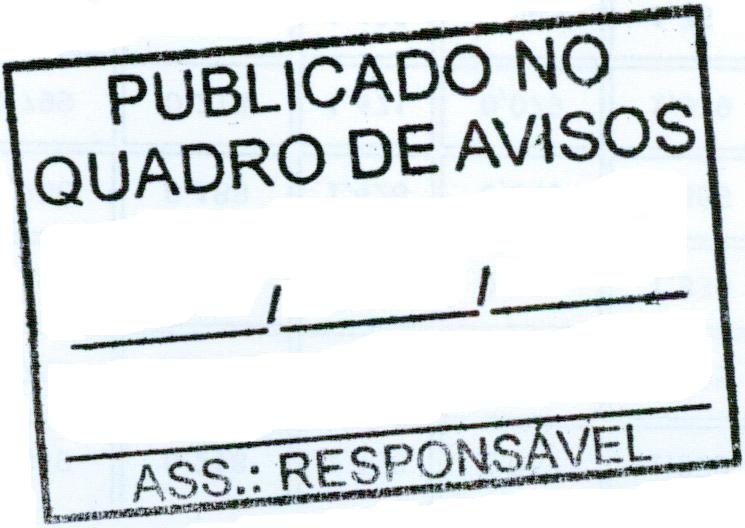 